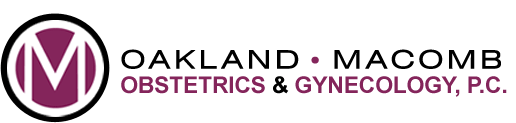 Diet During Pregnancy In this discussion you will learn why you need a well-balanced diet while you are pregnant and what foods you should eat. You will find out foods you should avoid and foods that will help some of the unpleasant side effects of pregnancy. What foods do I need to eat? Eating regular, well-balanced meals is more important when you are pregnant than at any other time of your life. What you eat provides food for your baby as well as yourself. You need about 300 more food calories a day than when you were not pregnant. Most pregnant women need about 2200 to 2700 total calories each day. Your health care provider will suggest a range of weight that you should gain. The usual recommended gain is about 20 to 35 pounds. Your need for protein increases to about 60 grams a day when you are pregnant. Many women already eat this amount of protein daily when they are not pregnant. However, if you are vegetarian or eat little meat or dairy, you may not be getting enough protein in your diet. You also need more vitamin and minerals, especially folic acid and iron. These nutrients are important for your baby’s growth and development. They give your baby strong bones and teeth, healthy skin, and a healthy body. Foods that are excellent sources of protein and vitamins are: Beans and peasNutsPeanut butterEggsMeatFishPoultryCheese, milk, and yogurtGood sources of folic acid (also called folate) are: Leafy greens, such as collard greens, spinach, kale and mustard greens Broccoli AsparagusFortified breakfast cereals and grainsBeansOranges and strawberriesYellow squash Tomato juiceFoods rich in iron are: Lean red meats, pork, chicken, and fish Fortified cerealsDried fruitLeafy green vegetables BeansEggsLiverKidneysWhole-grain or enriched breadIf you need financial help buying nutritious foods, a government program called the Special Supplemental Food Program for Women, Infants, and Children (WIC) can help you buy foods like milk, eggs, and bread.How do I know if I am eating a balanced diet?Eat a variety of whole, fresh foods. Use the following as a guideline for what you should eat every day. Meat, poultry, fish, beans, or eggsYou need 2 to 3 servings every day One serving of meat us 2 to 3 ounces of lean meat, poultry, or fish One serving of other, nonmeat foods is 1 cup cooked beans, 2 eggs, 2/3 cup nuts, 1 cup tofu, or ¼ cup peanut butterGrains, rice, pasta, breadIt is good to have 6 to 9 servings every day One serving is ½ cup pasta, ½ cup cooked cereal, or 1 slice of breadChoose less- processed, higher fiber grains more oftenFruits You need 3 or more servings of fruits every dayOne serving of fruit is 1 medium apples, 1 medium banana, ½ cup chopped fruit, or ¾ cup fruit juice VegetablesYou need 4 or more servings of vegetables every day One serving is 1 cup of raw, leafy vegetables, ½ cup of other types of raw or cooked vegetables, or ¾ cup of vegetable juice Milk, cheese, or yogurt You need 4 servings every day One serving is 1 cup of milk, 1 cup of yogurt 1 and ½ ounces of hard cheese, or 2 ounces of processed cheese Do I need to take dietary supplements? Calcium. Calcium needs for pregnant women are the same as for women who are not pregnant: 1000 mg a day for adult women and 1300 mg a day for adolescents. Many women do not get enough calcium in their diet, so it’s important to make sure you’re meeting your calcium needs every day. Dairy products such as milk, yogurt, cheese, and smoothies are great sources of calcium. Folic Acid. Folic acid is important for spinal cord development of the baby. Pregnant women need 400 micrograms (mcg) a day. Synthetic folic acid added to fortified foods and vitamin supplements is almost twice as well absorbed as the folic acid in natural foods. It is recommended that pregnant women get 400 micrograms (mcg) of folic acid from fortified foods (cereals and whole grains) and supplements, in addition to eating foods hat ate good sources of folate, such as legumes and leafy green vegetables. Read labels. Many foods are supplemented, and you should not have more than 1,000 mcg each day. Ask your provider if you need a folic acid supplement. Iron. Women need 30 mg of iron a day during the last half of pregnancy. An iron supplement may be necessary to meet this need. Women carrying twins, women with low iron in their bloods, and large women may need more than 30 mg or iron a day. Taking an iron supplement in addition to the iron already contained in your prenatal vitamin is not recommended unless prescribed by your health care provider. Can I continue to follow a vegetarian diet while I am pregnant?If you do not eat any animal foods, it may be hard to get enough important nutrients, including protein, iron, vitamin B12, and vitamin D. Your health care provider may ask you to meet with a registered dietitian who can help you to plan meals, and may also recommend that you take additional supplements. Ovo-lacto vegetarians (women who include dairy and eggs in their diet) usually can meet their nutrition needs with diet and prenatal vitamins. What foods and substances should I avoid when I am pregnant? Avoid alcoholic drinks, tobacco, and drugsCheck with your provider before taking any medications or herbal supplements. Some medicines and supplements can cause birth defects.Limit caffeine to less than 300 mg a day, or 2 cups of coffee. High amounts of caffeine from coffee, tea, soft drinks, and chocolate could increase the risk to your baby.Avoid herbal teas, unless your health care provider recommends them. Some herbal teas, if drunk in large amounts, may cause early contractions and increase your risk for early (preterm) labor. Avoid meat, fish, shellfish, and eggs that are raw or undercooked. Also avoid foods from deli counters, or thoroughly reheat cold cuts before you eat them.Do not eat soft chesses, such as brie, camembert, feta, blue-veined cheeses, queso fresco, or queso blanco, and panela, unless the label says they are pasteurized milk. The pasteurization process kills dangerous bacteria called listeria, which live in unpasteurized soft cheeses. Although most cheeses processed in the country are pasteurized, there is no guarantee. Always read the labels. If you are unsure if a cheese is safe, you may choose to avoid soft chesses altogether. Hard chesses (such as cheddar), processes cheese slices, cottage cheese, and cream cheese are safe.Do not eat or drink any other unpasteurized dairy products, such as unpasteurized milk.Avoid raw vegetable sprouts and fresh (unpasteurized) fruit and vegetable juices. They can carry disease- causing bacteria such as E. coli and Salmonella.Avoid anything that is not food. Sometimes pregnant women crave something that is not food, such as laundry starch, dirt, clay, or ice. This condition is called pica, and you need to tell your health care provider if you are having this kind of craving. Pica can cause poor nutrition for you and your baby. It can also make it hard for you to gain weight and is dangerous to your health. Keep following these recommendations while you are breast-feeding your baby. You do not have to eat less salt during pregnancy, as was thought in the past. A moderate amount of salt helps keep proper levels of sodium in your body as your baby develops. Use iodized salt. Is it okay to eat fish? Fish and shellfish are an important part of a healthy diet. They contain high-quality protein and other essential nutrients. They are low in saturated fat and contain omega-3 fatty acids that can contribute to heart health. However, nearly all fish and shellfish contain traces of mercury. Some fish and shellfish contain higher levels of mercury that may harm an unborn baby’s developing brain and nerves. The Food and Drug Administration (FDA) advises women who may become pregnant, pregnant women, nursing mothers, and young children to avoid some types of fish with high mercury levels. Instead, they should eat fish and shellfish that are lower in mercury. Here are some guidelines for eating fish and other types of seafood: Do not eat shark, swordfish, king mackerel, or tilefish (also called golden or white snapper) because these fish contain high levels of mercury. Do not eat more than 6 ounces of canned white (albacore) tuna, tuna steak, or halibut each week. Do not eat more than 2 servings or a total of 12 ounces of fish each week. Choose shrimp, scallops, salmon, Pollock, cod, catfish, or light canned tuna. These types of fish and seafood contain less mercury. Eating oysters and clams may increase your risk for infection. Avoid eating them or make sure to boil them for at least 4 to 6 minutes (as you should do with all shellfish). Do not eat refrigerated smoked seafood unless it is contained in a cooked dish, such as a casserole. Refrigerated smoked seafood, such as salmon, trout, whitefish, cod, tuna, or mackerel is most often labeled as nova- style, lox, kippered, smoked or jerky. Check local advisories about the safety of fish caught in local lakes, rivers, and coastal areas. If no advice is available, eat up to 6 ounces (one average meal) per week of fish caught from local waters, but don’t eat aby other fish during that week. What should I do if I don’t feel like eating or if I have other digestive problems?Morning sickness Many women have morning sickness during the early months of pregnancy. (In most cases, symptoms of nausea and vomiting are less common by the second trimester.) In early pregnancy, the changes in your body can cause you to feel nauseated when you eat or smell certain foods or when you get tired or anxious. It may help if you: Eat crackers, pretzels, or dry cereal before you get out of bed in the morning.Eat small meals often.Avoid greasy, fried, or spicy foods that may upset your stomach. Drink plenty of liquids, but between meals rather than with the meal.Try crushed ice, fruit juice, or fruit-ice pops if water makes you feel nauseous. Avoid unpleasant odors. Get enough rest. Ginger has been shown to help some women have less nausea, but you should talk to your health care provider about this before you add ginger to your diet. Constipation To help relieve constipation:Eat more fresh fruits, vegetables, high-fiber breads, and cereals. Get as much exercise as you can. Walking and swimming are good choices.Try fiber supplements such as psyllium powder, Metamucil, or Citrucel. (You must drink plenty of fluids when taking these supplements). Drink more liquids. Do not use laxatives unless your health care provider tells you to. DiarrheaTry eating more yogurt, rice, dry toast, or bananas. Ask your health care provider about taking Pepto-Bismol or Maalox.Heartburn For heartburn you should: Eat 5 or 6 small meals a day Avoid foods that commonly cause symptoms such as spicy and fried foods, orange and grapefruit juices, peppermint, garlic, and onions. Cut down on soft drinks, chocolate, coffee, and other drinks with caffeine. Drink water, milk, and apple or cranberry juice instead. Don’t lie down for at least 1 to 2 hours after you eat. If heartburn gets worse when you lie down, raise the head of your bed 4 to 6 inches. Ask your health care provider which antacids you can take. Women’s Health Advisor 2006.4; Copyrights © 2006 McKesson Corporation and/ or one of its subsidiaries. All Rights Reserved. Developed by McKesson Provider Technologies. This content is reviewed periodically and is subject to change as new health information becomes available. The information is intended to inform and educate and is not a replacement for medical evaluation, advice, diagnosis, or treatment by a healthcare professional.  